I – RENSEIGNEMENTSNOM de l’Association :  ---------------------------------------------------------------------------Numéro de SIREN / SIRET : -----------------------------------------------------------------------Nom du Responsable :  ---------------------------------------------------------------------------Joindre une copie des Statuts et une liste des membres du bureau à jour  Coordonnées téléphoniques :  1 - tel fixe :  ----------------------------------------------------------   2 - portable :  --------------------------------------------------------   3 - adresse mail :  ----------------------------------------------------Adresse courrier :  ----------------------------------------------------------------------------------OBJET de l’Association :  --------------------------------------------------------------------------COORDONNÉES BANCAIRES : (joindre un RIB - s’il ne nous a pas été transmis en 2021 ou si modifications)Code IBAN : ---------------------------------------------------------------------------------------NOMBRE D’ADHÉRENTS domiciliés à SAMOËNS* :  --------------------------------domiciliés dans une autre Commune :  ------------------TOTAL :                                         	     ------------------* Clubs sportifs : nombre de licenciés   - adulte :    ---------------------------						     - enfant (-18 ans) :  ---------------------------ENCADREMENT : nombre de salariés :  ------------- - nombre de bénévoles : ----------------COTISATION ANNUELLE :  		adulte :  ------------------------       - enfant :  -------          *Clubs sportifs : montant de la licence : 	adulte :  ------------------------       - enfant :  -------Si l’association relève d’un agrément « Jeunesse et Sports », joindre obligatoirement une copie à jour de cet agrément.MOYENS MIS À DISPOSITION :- salle (laquelle ?) :  ------------------------------------------------------------------------------------ matériel (joindre une liste sommaire) - personnel communal :  -----------------------------------------------------------------------------SUBVENTION COMMUNALE : 	Obtenue en 2021 :  -------------------------------------------- 						Sollicitée en 2022 :  --------------------------------------------* En cas de vérification, la liste exhaustive pourra être sollicitée.IV. ACTIONS ET PROJETS Tableau à compléter en décrivant en quelques lignes les actions et/ou les projets.ATTESTATION SUR L'HONNEURJe soussigné(e) (NOM, Prénom) .........................................................., Président(e) de l'Association, certifie sincères et véritables les renseignements portés aux pages 1, 2, 3 ou 4 de la présente demande de subvention.Fait à  ..................................... , le  ..........................................                                                                    						   SignatureRÉCAPITULATIF DES PIÈCES À JOINDRE : Copie des statuts, Liste des membres du Bureau à jour,Copie de l’agrément Jeunesse et Sports à jour si votre association en relève,Dernier relevé bancaire de tous les comptes de l’association,Pour toute subvention supérieure ou égale à 23 000 Euros, joindre une copie de comptes certifiés par un cabinet agréé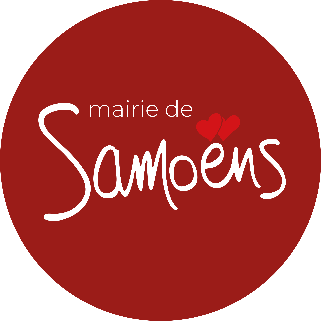 COMMUNE DE SAMOËNSDEMANDE DE SUBVENTION ANNÉE 2022À retourner avant le 30 novembre 2021 à la Mairie de Samoëns Service culture et communication – 33, Place des Dents Blanches – 74 340 SAMOËNSe.mail : mmeynet@mairiedesamoens.frII - COMPTE DE RÉSULTAT PRÉVISIONNEL 2021II - COMPTE DE RÉSULTAT PRÉVISIONNEL 2021II - COMPTE DE RÉSULTAT PRÉVISIONNEL 2021II - COMPTE DE RÉSULTAT PRÉVISIONNEL 2021II - COMPTE DE RÉSULTAT PRÉVISIONNEL 2021DÉPENSESMontantRECETTESMontantFOURNITURESFOURNITURESVENTES / PRESTATIONS DE SERVICEVENTES / PRESTATIONS DE SERVICEPrestations de service et étudesLocations de sallesAchat d’équipementsLocations de matérielMatières premièresRecettes de publicitéEau et électricitéVentes de produitsAutresVentes de services, produits d’inscriptionsAutresSERVICES EXTERIEURS -SERVICES EXTERIEURS -SUBVENTIONS D’EXPLOITATIONSUBVENTIONS D’EXPLOITATIONCharges de locationSubvention européennesFrais d’entretien, de réparationEtatAssurancesRégionHonorairesConseil DépartementalFrais de publication et de publicitéCommune MorillonFrais de missionCommune de SamoënsAffranchissementsCommune Sixt Fer à ChevalTélécommunicationCommune VerchaixFrais bancairesAutres communesAutresCentre national pour le dév. du sportDirection départementale jeun. /sportsCNASEAIMPOTS ET TAXES ET VERSEMENTSIMPOTS ET TAXES ET VERSEMENTSAutresImpôts, taxes sur les rémunérationsAUTRES PRODUITS GESTION COURANTEAUTRES PRODUITS GESTION COURANTEAutresCotisations des membresAutresCHARGES DE PERSONNEL CHARGES DE PERSONNEL PRODUITS FINANCIERSPRODUITS FINANCIERSRémunérations du personnelRevenus de placementsCharges socialesAutres produits financiersAutresAUTRES CHARGES DE GESTIONAUTRES CHARGES DE GESTIONPRODUITS EXCEPTIONNELSPRODUITS EXCEPTIONNELSCotisationsDonsAutresAutresCHARGES FINANCIÈRESCHARGES FINANCIÈRESIntérêts bancairesAutresCHARGES EXCEPTIONNELLESCHARGES EXCEPTIONNELLESTOTAL DÉPENSES 2021TOTAL RECETTES 2021BILAN FINANCIER 2021 / Joindre les derniers relevés bancaires de tous les comptes de l’associationBILAN FINANCIER 2021 / Joindre les derniers relevés bancaires de tous les comptes de l’associationBILAN FINANCIER 2021 / Joindre les derniers relevés bancaires de tous les comptes de l’associationBILAN FINANCIER 2021 / Joindre les derniers relevés bancaires de tous les comptes de l’associationBILAN FINANCIER 2021 / Joindre les derniers relevés bancaires de tous les comptes de l’associationSOLDE AU 31.12.2020  Répartition comptes financiers au 31/10/21 Banques ou CCPRESULTATPREVISIONNEL 2021 (+ ou -)LivretsRESULTATPREVISIONNEL 2021 (+ ou -)PlacementsEspècesIII – BUDGET PRÉVISIONNEL 2022III – BUDGET PRÉVISIONNEL 2022III – BUDGET PRÉVISIONNEL 2022III – BUDGET PRÉVISIONNEL 2022III – BUDGET PRÉVISIONNEL 2022DÉPENSESMontantRECETTESMontantFOURNITURESFOURNITURESVENTES / PRESTATIONS DE SERVICEVENTES / PRESTATIONS DE SERVICEPrestations de service et étudesLocations de sallesAchat d’équipementsLocations de matérielMatières premièresRecettes de publicitéEau et électricitéVentes de produitsAutresVentes de services, produits d’inscriptionsAutres SERVICES EXTERIEURS -SERVICES EXTERIEURS -SUBVENTIONS D’EXPLOITATIONSUBVENTIONS D’EXPLOITATIONCharges de locationSubvention européennesFrais d’entretien, de réparationEtatAssurancesRégionHonorairesConseil DépartementalFrais de publication et de publicitéCommune MorillonFrais de missionCommune de SamoënsAffranchissementsCommune Sixt Fer à ChevalTélécommunicationCommune VerchaixFrais bancairesAutres communesAutresCentre national pour le dév. du sportDirection départementale jeun. /sportsCNASEAIMPOTS ET TAXES ET VERSEMENTSIMPOTS ET TAXES ET VERSEMENTSAutresImpôts, taxes sur les rémunérationsAUTRES PRODUITS GESTION COURANTEAUTRES PRODUITS GESTION COURANTEAutresCotisations des membresCHARGES DE PERSONNEL CHARGES DE PERSONNEL PRODUITS FINANCIERSPRODUITS FINANCIERSRémunérations du personnelRevenus de placementsCharges socialesAutresAutresAUTRES CHARGES DE GESTIONAUTRES CHARGES DE GESTIONPRODUITS EXCEPTIONNELSPRODUITS EXCEPTIONNELSCotisationsDonsAutresCHARGES FINANCIÈRESCHARGES FINANCIÈRESIntérêts bancairesAutresCHARGES EXCEPTIONNELLESCHARGES EXCEPTIONNELLESTOTAL DÉPENSES 2022TOTAL RECETTES 2022OBSERVATIONS COMPLÉMENTAIRES éventuelles sur les parties II et IIIDescription des actionsAction(s)réalisée(s) en 2021Action(s) projetée(s) pour 2022Au besoin, préciser le mode de financement prévuÀ quel(s) événement(s) organisé(s) par la Commune de SAMOËNS avez-vous participé ?Précisersous quelle forme